DANIŞMA KURULU ÜYELERİ ve BİLGİ KAYNAKLARIİKTİSADİ ve İDARİ BİLİMLER FAKÜLTESİDANIŞMA KURULUGÖREV ve AMAÇLARGörev:İktisadi ve İdari Bilimler Fakültesi Danışma Kurulunun Görevi; Fakültemiz Bölümlerinde yürütülen eğitim ve öğretim faaliyetleri ile ilgili iç ve dış paydaşlarla iletişim kurarak görüş bildirmek ve önerilerde bulunmaktır.Amaçlar:Çağdaş ve rekabetçi iş dünyasının ihtiyaç ve beklentileri ile uyumlu diploma programları açma,Mevcut programların güncellenmesi, Öğrencilerin özgüven ve kendini ifade etme yetkinliklerinin güçlendirilmesi, Toplum ve çevre bilincinin teşvik edilmesi,Konularında Dekanlığına öneriler sunar.Öğretim ÜyesiBilgi KaynaklarıEtkinliklerDoç. Dr. Eda Yaşa ÖZELTÜRKAY(Başkan)Çukurova İK TopluluğuKOSGEB MersinÇağ Üniversitesi Kariyer  Merkezi,Mezunlar & Öğrenciler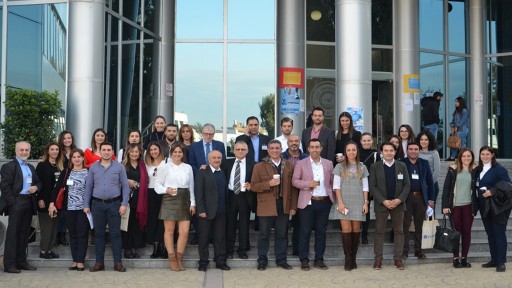 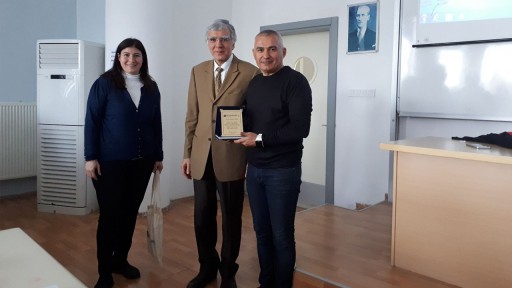 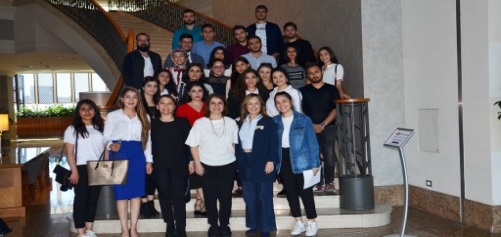 Dr. Öğ. Üyesi Murat GülmezUluslararası Akademik Kurumlar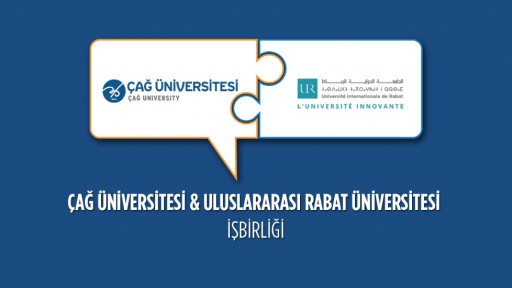 Dr. Osman KİPERTOBB Mersin İl  Genç  Girişimciler  Kurulu Başkanı & Özel sektör temsilcileri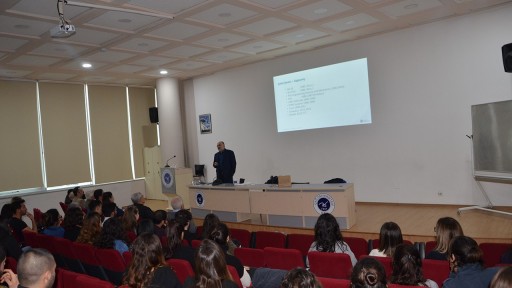 Dr. Öğ. Üyesi Gökhan SökmenFinans Sektörü Temsilcileri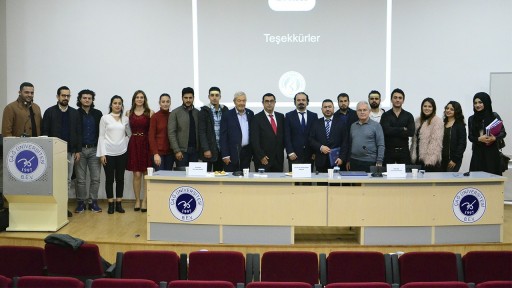 Dr. Öğ. Üyesi Sevgi Balkan ŞahinSivil Toplum Kuruluşları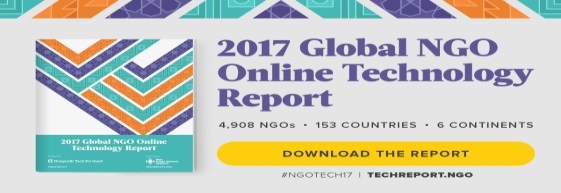 Özge PEKKANTosyalı Holding İşe Alım yöneticisi (Çağ Üniversitesi İİBF’2005 mezunu) Öğr.Gör. Eda KAYHANLojistik Sektörü TemcilleriYeşim KIŞ AKÇER  Derya Group Yönetim Kurulu Üyesi Özel sektör temsilcisi